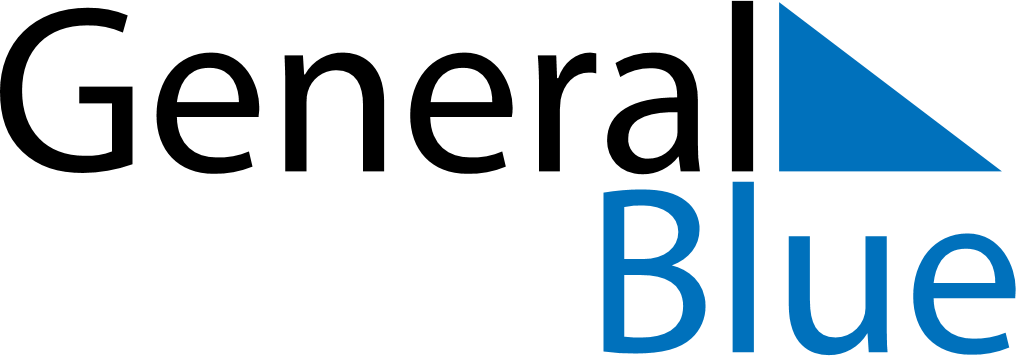 June 2019June 2019June 2019June 2019LuxembourgLuxembourgLuxembourgSundayMondayTuesdayWednesdayThursdayFridayFridaySaturday123456778910111213141415Whit Monday16171819202121222324252627282829L’anniversaire du Grand-Duc30